ДОГОВОР ПОДРЯДА № _____г. Новосибирск                                                                                                                   «_____» __________г.                               АО «Завод «Экран», именуемое в дальнейшем Заказчик, в лице Генерального Директора Яковлева Андрея Сергеевича, действующего на основании Устава, с одной стороны, и _________________________________, именуемая в дальнейшем Подрядчик, в лице _________________________________, действующего на основании Устава, с другой стороны, заключили настоящий Договор о нижеследующем:Статья 1. Предмет договораПодрядчик обязуется выполнить собственными и привлеченными силами и средствами комплекс работ  по устройству площадки с твердым покрытием площадью 2 880кв.м. расположенной по адресу: г. Новосибирск ул. Даргомыжского 8а.Объем и виды выполняемых работ определены Техническим заданием (Приложение № 1      к настоящему договору), которое является неотъемлемой частью договора.Место работ обозначено на Плане площадки (Приложение №2 к настоящему договору).Статья 2. Стоимость работ по договоруСтоимость выполняемых работ, включая стоимость материалов, приобретаемых подрядчиком, определена на основании сметного расчета (приложение №3 к настоящему договору).Стоимость работ не включает стоимость материалов (дорожные плиты), предоставляемых Заказчиком.Все изменения сроков работ, объемов и стоимости работ по настоящему договору или одного из этих условий оформляются дополнительными соглашениями сторон в письменной форме. Статья 3. Обязанности ПодрядчикаДля выполнения работ по настоящему договору Подрядчик обязуется:Выполнить все работы в объеме и сроки, предусмотренные настоящим договором, и сдать работы Заказчику по акту о приемке выполненных работ (форма КС-2) с приложением  исполнительной  документации в соответствии с требованиями  с требованиями РД-11-02-2006.Производить работы в полном соответствии с утвержденной Заказчиком документацией, сметами, строительными нормами  и правилами и сдать результат Заказчику.Начинать следующий, технологически обусловленный вид работ, после согласования с Заказчиком Акта скрытых работ на выполненный этап работ.Нести ответственность перед Заказчиком за надлежащее выполнение работ по настоящему договору привлеченными субподрядчиками, за координацию их деятельности.Обеспечить выполнение на объекте необходимых мероприятий по охране труда, пожарной и промышленной безопасности (приложение №4), санитарные нормы, регламенты, инструкции, технические условия, направленные на обеспечение экологической безопасности, природоохранного законодательства.Выполнить в полном объеме все свои обязательства, предусмотренные в последующих статьях настоящего договора.Незамедлительно известить Заказчика и до получения от него указаний приостановить работы при обнаружении:возможности неблагоприятных для Заказчика последствий выполнения его указаний о способе выполнения работы;иных, не зависящих от Подрядчика обстоятельств, угрожающих годности или прочности результатов выполняемой работы, либо создают невозможность ее завершения в срок.Нести ответственность за сохранность и целевое использование предоставленных материалов Заказчика, оказавшихся во временном пользовании у Подрядчика в связи с выполнением им работ по настоящему Договору. По окончании работ предоставить Отчёт об израсходованных материалах, переданных Заказчиком,  одновременно с Актом о приёмке выполненных работ (КС-2) и Справкой о стоимости выполненных работ и затрат (КС-3), а также возвратить Заказчику неизрасходованные материалы до подписания Акта о приёмке выполненных работ (КС-2).Статья 4. Обязанности ЗаказчикаДля выполнения настоящего договора Заказчик обязуется:Произвести оплату выполненных Подрядчиком работ в порядке, предусмотренном в статье 6 настоящего договора.Выполнить в полном объеме все свои обязательства, предусмотренные в других статьях настоящего договора.Материалы (дорожные плиты), необходимые для производства работ, приобретаются Заказчиком и передаются Подрядчику до начала выполнения работ по Накладной на отпуск материалов на сторону (форма М-15, утв. постановлением Госкомстата РФ от 31.10.1997 № 71а) при предъявлении представителем Подрядчика доверенности на их получение до начала производства работ. Оборудование и инструменты, необходимые для производства работ предоставляются Подрядчиком.Статья 5. Сроки выполнения работ Подрядчик приступает к выполнению работ в течение 7 дней с момента поступления аванса на р/счет Подрядчика.   Срок выполнения работ по настоящему договору составляет  (21) день с момента подписания данного договора и поступления аванса на р/счет ПодрядчикаСтатья 6. Платежи и расчетыУсловия оплаты: 50% аванс от суммы согласованной в приложении №3, остальные 50% по факту отработки аванса и предоставлении всей не обходимой документации подтверждающей выполнение работ. Оплата остатка денежных средств в размере 50% производится Заказчиком в течение  (15) банковских дней после подписания акта о приемке выполненных работ (форма КС-2), на основании справки о стоимости выполненных работ и затрат (форма КС-3) после предъявления счет – фактуры Подрядчиком. Счет-фактуру на выполненный и принятый Заказчиком объем работ Подрядчик обязан предоставить не позднее пяти дней с момента подписания акта о приемке выполненных работ (форма КС-2)К правоотношениям сторон по настоящему договору ст.317.1. ГК РФ не применяется.Статья 7. Производство работ7.1. Все работы должны быть выполнены Подрядчиком в соответствии с утвержденной Заказчиком документацией, а также с соблюдением действующей на территории РФ нормативно-технической документацией.7.2. Заказчик вправе вносить любые изменения в объем работ, которые, по его мнению, необходимы и не снижают надежность и качество объекта. При этом, письменно уведомив Подрядчика за 5 (пять) дней, он может дать письменное распоряжение, обязательное для Подрядчика, с указанием:увеличить или сократить объем любой работы, включенной в договор;исключить любую работу;изменить характер, или качество, или вид любой части работы;выполнить дополнительную работу любого характера, необходимую для завершения работ.Если такие изменения повлияют на стоимость или срок завершения работ по настоящему договору, то Подрядчик приступает к их выполнению только после подписания сторонами соответствующего дополнительного соглашения к настоящему договору.Заказчик назначает своего представителя, который от его имени совместно с Подрядчиком осуществляет приемку по акту выполненных работ, технический надзор и контроль за их выполнением и качеством, а также производит проверку соответствия используемых Подрядчиком материалов и оборудования условиям договора и сметной документации. Представитель Заказчика имеет право беспрепятственного доступа ко всем видам работ в любое время в течение всего периода производства работПри выполнении скрытых работ, надлежащее выполнение которых не может быть проверено в натуре после проведение последующих работ, Подрядчик письменно извещает Заказчика о готовности к приемке отдельных скрытых работ. Приемка скрытых работ осуществляется подписанием актов освидетельствований скрытых работ с обязательным предоставлением Подрядчиком исполнительной документации, подготовленной в соответствии с требованиями  РД-11-02-2006, включающей в состав, но не ограничиваясь, исполнительные съемки, геодезические схемы с закреплением осей, чертежи, сертификаты соответствия, сертификаты качества, лабораторные испытания, специальные журналы работ при необходимости их заполнения. Подрядчик не может приступить к выполнению работ, следующих после скрытых работ, если не подписаны соответствующие акты освидетельствований скрытых работ.Ответственность за соблюдение работниками Подрядчика техники безопасности при выполнении работ по настоящему договору несет Подрядчик. Подрядчик обязан проводить инструктаж своих работников по технике безопасности и охране труда, обеспечивать своих работников средствами индивидуальной защиты и осуществлять контроль за их использование работниками.      Подрядчик обязан применять при производстве работ механизмы, оборудование, инструмент, которые по своим техническим характеристикам соответствуют условиям безопасного выполнения работ, исключающие травматизм работающих и возникновение аварий.Статья 8. Охрана материальных ценностей8.1. Охрану находящихся на объекте материалов, изделий, конструкций, оборудования, осуществляет Подрядчик. Заказчик осуществляет охрану территории промышленной площадки.Статья 9. Обстоятельства непреодолимой силыСтороны освобождаются от ответственности за частичное или полное неисполнение обязательств по настоящему договору, если оно явилось следствием природных явлений, действия внешних объективных факторов и прочих обстоятельств непреодолимой силы и если эти обстоятельства непосредственно повлияли на исполнение настоящего договора.Срок исполнения обязательств по настоящему договору отодвигается соразмерно времени, в течение которого действовали обстоятельства непреодолимой силы, а также последствия, вызванные этими обстоятельствами.При этом сторона, подвергшаяся действию обстоятельств непреодолимой силы, извещает об этом другую сторону в течение трех дней после наступления обстоятельств.Если обстоятельства непреодолимой силы или их последствия будут длиться более трех месяцев, то Подрядчик и Заказчик обсудят какие меры следует принять для продолжения производства работ.Если стороны не смогут договориться в течение двух месяцев, тогда каждая из сторон вправе потребовать расторжения договора.Статья 10. Приемка выполненных работ10.1. Приемка работ, выполненных Подрядчиком, осуществляется после выполнения всего объема работ, предусмотренного пунктом 1.1. договора. Заказчик принимает выполненную работу Подрядчика путем подписания акта о приемке выполненных работ (форма КС-2) и справки о стоимости выполненных работ и затрат (форма КС-3) с приложением исполнительной документации в соответствии с требованиями  с требованиями РД-11-02-2006.10.2. По окончании выполнения работ Подрядчик письменно уведомляет Заказчика о готовности к сдаче результата работ путём направления Заказчику акта о приемке выполненных работ (форма КС-2) и справки о стоимости выполненных работ и затрат (формы КС-3) 10.3. Сдача-приемка результата работ оформляется составлением и подписанием Акта о приемке выполненных работ (Форма КС-2), справки о стоимости выполненных работ и затрат (формы КС-3). 10.4. Заказчик обязан в течение 10 (десяти) рабочих дней с момента получения письменного уведомления Подрядчика об окончании работ на Объекте произвести совместно с Подрядчиком инспекцию Объекта в части выполнения Подрядчиком работ, после чего Заказчик не позднее 5 рабочих дней подписывает представленный Подрядчиком акт о приёмке выполненных работ (форма КС-2), Справку о стоимости выполненных работ и затрат (формы КС-3),  либо в указанный срок предоставляет Подрядчику мотивированный отказ от приемки выполненных работ в письменной форме. 10.5. В случае обнаружения при приемке работ отступлений Подрядчика от требований, предусмотренных п. 1.1. Договора, технической документации, обязательных для Сторон строительных норм и правил, либо условий настоящего Договора, ухудшивших результат работы, или обнаружения иных недостатков в работе, Сторонами составляется Акт, в котором отражаются обнаруженные недостатки, и Заказчиком устанавливается срок для их устранения Подрядчиком.После устранения всех недостатков работ Стороны осуществляют повторную приемку работ с подписанием акта о приемке выполненных работ (форма КС-2), Справки о стоимости выполненных работ и затрат (формы КС-3), в соответствии с п. 10.3. настоящего Договора.10.6. При отказе либо уклонении Подрядчика от составления или подписания Акта, указанного в пункте 10.5. настоящего Договора, Заказчик подписывает Акт в одностороннем  порядке. Подписанный Заказчиком Акт направляется Подрядчику.10.7. Подрядчик должен без дополнительной оплаты устранить отраженные в Акте недостатки в установленный Заказчиком срок.В случае не устранения Подрядчиком недостатков в соответствии с Актом, составленным согласно п.10.5. и 10.6. настоящего Договора, Заказчик вправе привлечь для устранения недостатков работ третье лицо. Подрядчик обязан возместить Заказчику понесенные расходы на устранение недостатков.Статья 11. ГарантииПодрядчик гарантирует:качество выполнения всех работ в соответствии с проектной документацией и действующими нормами и техническими условиями;своевременное устранение недостатков и дефектов, выявленных при приемке работ и в период гарантийной эксплуатации объекта.11.2. Гарантийный срок нормальной эксплуатации объекта, материалов и работ – (3) года с даты подписания акта о приемке выполненных работ (форма КС-2). Если в период гарантийной эксплуатации объекта обнаружатся дефекты, допущенные по вине Подрядчика, то Подрядчик обязан их устранить за свой счет и в согласованные с Заказчиком сроки. Для участия в составлении акта, фиксирующего дефекты, согласования порядка и сроков их устранения Подрядчик обязан направить своего представителя не позднее 10 дней со дня получения письменного извещения Заказчика. Гарантийный срок в этом случае продлевается соответственно на период устранения дефектов.11.4. В случае отказа Подрядчика устранить обнаруженные дефекты, Заказчик вправе привлечь для их устранения третьих лиц за счет Подрядчика.Статья 12. Расторжение договораЗаказчик вправе расторгнуть договор в следующих случаях:задержки Подрядчиком начала производства работ по настоящему договору более чем на 5 (пять) дней по причинам, независящим от Заказчика;нарушения Подрядчиком сроков выполнения работ по настоящему договору, влекущих увеличение сроков окончания работ более чем на месяц;несоблюдения Подрядчиком требований по качеству работ.Подрядчик вправе расторгнуть договор в случае:консервации или остановки Заказчиком производства работ по причинам, независящим от Подрядчика, на срок, превышающий три месяца;Статья 13. Ответственность Сторон13.1. За неисполнение или ненадлежащее исполнение обязательств по настоящему договору Стороны несут ответственность в порядке и на условиях, определенных настоящим договором и предусмотренных законодательством РФ.13.2. Подрядчик при нарушении договорных обязательств уплачивает Заказчику:- за окончание работ после установленного срока по вине Подрядчика – штрафную неустойку  в размере 0,05 % от стоимости невыполненных работ за каждый день просрочки. При задержке сдачи работ свыше 30 дней подрядчик уплачивает штраф в размере 1 % договорной цены за каждые последующие дни просрочки до фактического исполнения обязательства;- за несвоевременное освобождение объекта от принадлежащего ему имущества - штраф в размере 2500 рублей за каждый день просрочки;- за задержку устранения дефектов в работах, предусмотренных предметом настоящего договора, против сроков, предусмотренных актом сторон, а в случае неявки Подрядчика - односторонним актом согласно п.10.5 и 10.6. договора - штраф в размере 0,05 % от стоимости работ, предусмотренных предметом настоящего договора, за каждый день просрочки.В случае, когда работа выполнена Подрядчиком с отступлением от настоящего Договора, сметной документации, строительных норм и правил, ухудшившими результат работы, или с иными недостатками, которые делают его непригодным для использования, Заказчик вправе потребовать от Подрядчика возмещение своих расходов на устранение таких недостатков.При нарушении сроков оплаты работ, предусмотренных п.6.1. договора, Заказчик уплачивает Подрядчику 0,03% от стоимости неоплаченной работы за каждый день просрочки исполнения обязательств до полного исполнения обязательств, но не более 10 % от стоимости неоплаченной работы.Поставщик обязуется возместить Покупателю финансовый убыток, понесённый последним вследствие признания налоговыми органами неправомерным применение Покупателем налоговых вычетов на сумму налога на добавленную стоимость (НДС), предъявленного Поставщиком Покупателю, по мотиву неправильного оформления счетов-фактур, выставленных Поставщиком Покупателю. В состав финансовых убытков подлежащих возмещению включаются:- Сумма НДС, признанная налоговыми органами не подлежащей вычетам, по мотиву неправильного оформления соответствующих счетов-фактур, выставленных Поставщиком. - Суммы, подлежащие уплате налогоплательщиком, в связи с привлечением его к ответственности.Стороны договорились, что документом, подтверждающим возникновение оснований для уплаты Поставщиком Покупателю соответствующих сумм финансовых убытков, предусмотренных п. 4.4. настоящего договора, является:- Решение налогового органа, в котором указывается на доначисление Покупателю соответствующих сумм НДС, в связи с нарушениями в оформлении счетов-фактур, выставленных Поставщиком.- Решение налогового органа, в котором указывается на начислении пени на суммы до начисленного НДС.- Решение налогового органа, в котором указывается на привлечение Покупателя к налоговой ответственности, в связи с неуплатой соответствующей суммы НДС.Статья 14. Разрешение споров между сторонамиСпорные вопросы, возникающие в ходе исполнения настоящего Договора, разрешаются сторонами путем переговоров, и возникшие договоренности в обязательном порядке фиксируются дополнительным оглашением сторон (или протоколом), становящимся с момента его подписания неотъемлемо частью настоящего Договора.Если, по мнению одной из сторон не имеется возможности разрешить возникший между сторонами спор в соответствии с п.п. 14.1 настоящего Договора, то все споры и разногласия, возникающие из настоящего Договора или в связи с ним, в том числе касающиеся его исполнения, нарушения, прекращения и действительности, подлежат разрешению Арбитражным судом Новосибирской области в установленном порядке.До предъявления иска в суд сторона должна предъявить претензию, которая должна быть рассмотрена другой стороной в  течение 10 (десяти) рабочих  дней.Уплата штрафа не освобождает сторону от исполнения обязательств по договору.Статья 15. Особые условия15.1. Любая договоренность между сторонами, влекущая за собой новые обязательства или смену должника, не предусмотренные настоящим договором, считается действительной, если она подтверждена сторонами в письменной форме в виде дополнительного соглашения.Стороны обязуются не разглашать, не передавать и не делать каким-либо еще способом доступным третьим организациям и лицам сведения, содержащиеся в документах, оформляющих совместную деятельность сторон в рамках настоящего Договора, иначе как с письменного согласия обеих сторон.Любое уведомление по настоящему Договору делается в письменной форме в виде электронного, факсимильного сообщения или отправляется заказным письмом получателю. Уведомление считается данным в день отправления электронного или факсимильного сообщения или на пятый день после отправления письма по почте.При выполнении настоящего договора стороны руководствуются действующим законодательством Российской Федерации.Все указанные в договоре приложения являются его неотъемлемой частью.Ущерб, нанесенный третьему лицу в результате производства работ по вине Подрядчика или Заказчика, компенсируется виновной стороной.Уступка прав и обязанностей по настоящему договору без согласия другой стороны не допускается. За нарушение указанного условия виновная сторона обязуется оплатить другой стороне штраф в размере 500 000 рублей в течение 10 дней с даты получения соответствующего требования от другой стороны.Настоящий договор составлен на пяти листах, в двух экземплярах, имеющих одинаковую юридическую силу, по одному для каждой из сторон.Настоящий договор вступает в силу с момента его подписания и действует до полного исполнения сторонами своих обязательств.Статья 16. ПРИЛОЖЕНИЯ1. Перечень приложений на момент заключения контракта, являющихся его неотъемлемой составной частью:Приложение №1 – Техническое заданиеПриложение №2 – План площадкиПриложение №3 – Локальный сметный расчетПриложение №3 – Требование охраны труда, пожарной и промышленной безопасности, обязательные для исполнения Подрядной (субподрядной) организацией, выполняющей на постоянной или временной основе работы в цехах, производствах и на иной территории АО «Завод «Экран»Статья 17. РЕКВИЗИТЫ И ПОДПИСИ СТОРОН.Приложение №1 к Договору №____ от ______________г.Техническое заданиена модернизацию Склада готовой продукции (площадка за СК-3)  АО «Завод «Экран»1. Наименование товара, работы, услуги: выполнение строительно-монтажных работ по устройству площадки хранения готовой продукции -  укладка дорожных плит  6000*2000*140 мм предоставленных Заказчиком. Все остальные необходимые материалы предоставляет Подрядчик.3. Место поставки товара, выполнение работ, услуг: АО «Завод Экран», Новосибирск, Даргомыжского, 8а.4. Условия поставки товара, работы, услуг (сроки, графики, упаковка, маркировка): - начало выполнения работ в течение 7 календарных дней после получения аванса5. Форма, сроки и порядок оплаты товара, работы, услуги. Порядок формирования цены договора (цены лота) (с учетом или без учета расходов на перевозку, страхование, уплату таможенных пошлин, налогов и других обязательных платежей) – аванс 50%, 50 % через 15 банковских дней после подписания актов по форме КС-2, КС-3.6. Сведения о начальной (максимальной) цене договора (цене лота): 1 900 000 руб.7. Технические требования к технологии изготовления, проектированию, материалам, и т.п.: Соответствует требованиям СНиП 3.06.03-85 8. Количество товара, объем проводимых работ, объем оказываемых услуг: согласно ведомости ориентировочных объемов работ9. Требования к комплектации: не заявлено10. Требования к качеству: при производстве работ каждое действие должно быть подтверждено Актами скрытых работ, контрольным фото (на фото должны быть видны каждый слой щебеночного/песочного покрытия). Основание утрамбовано виброкатком, дорожные плиты уложены параллельно друг другу с минимальным зазором и разуклоном не более 0,5 мм на 1000 мм, с привязкой  к существующим ранее уложенных плитам.11. Требования к монтажу, пуско-наладке, приёмо-сдаточным испытаниям и т.д.: не заявлено12.Требования к гарантийным обязательствам изготовителя и условиям послепродажного обслуживания: срок гарантии 3 года.13. Критерии ранжирования участников закупочной процедуры (минимальная цена поставки, минимальный срок поставки продукции, другие критерии):По минимальной цене коммерческого предложения14. Требования к участникам закупочной процедуры и перечень документов, представляемых участниками закупочной процедуры для подтверждения их соответствия установленным требованиям: 1. Референс лист; 2) Лицензия на вид деятельности.Приложение №2 к Договору №___ от _______________г.  Схемы раскладки плит.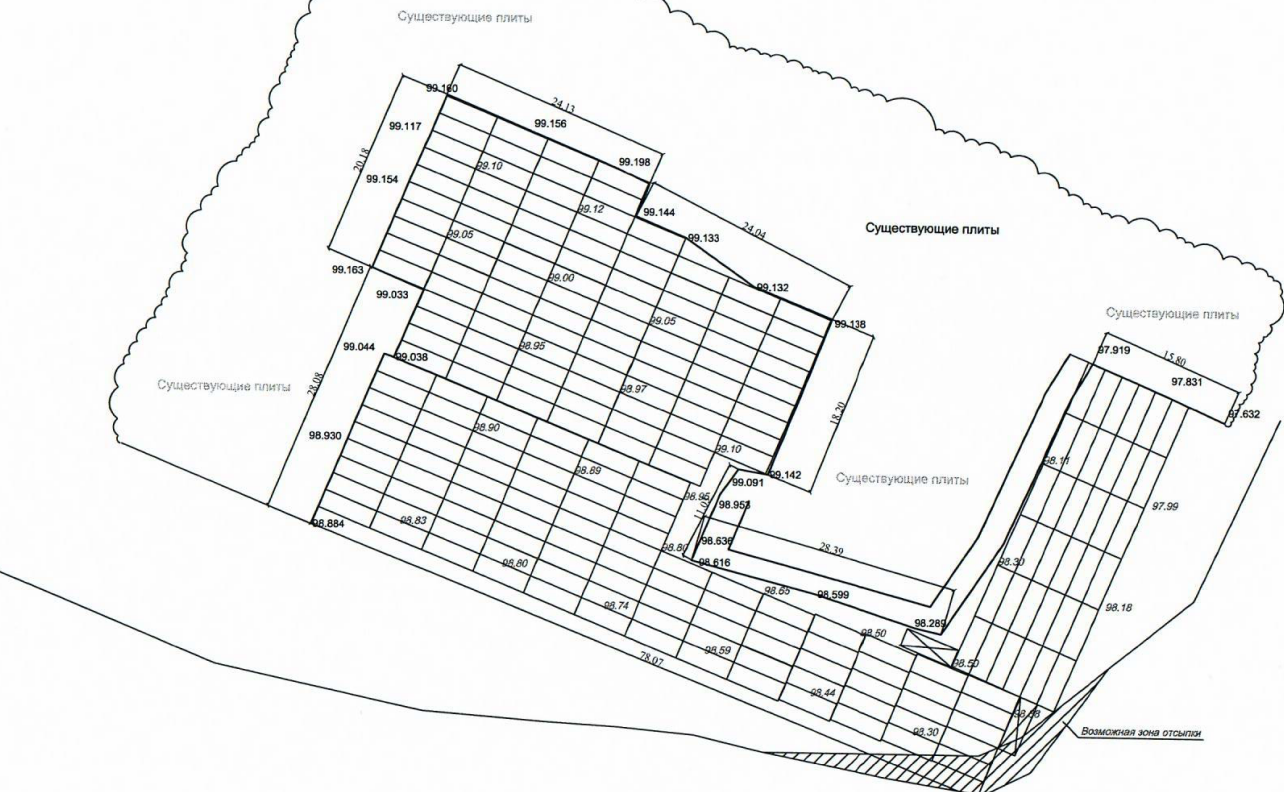 Приложение №4 к Договору № ___ от ___________г.ТРЕБОВАНИЯ охраны труда, ПОЖАРНОЙ и промышленной безопасности, обязательные для исполнения Подрядной (субподрядной) организацией, выполняющей на постоянной или временной основе работы в цехах, производствах и на иной территории  АО «Завод «Экран»
 Общие положения1.1 В целях подтверждения готовности к выполнению работ на территории АО Завод Экран
представитель Подрядчика в процессе согласования договора обязан предоставить ответственному исполнителю по договору от имени АО «Завод «Экран» следующую информацию (в зависимости от вида выполняемых работ):1.1.1 перечень химических веществ, если таковые будут применяться при производстве работ, с указанием наличия паспортов безопасности;1.1.2 перечень отходов, паспорта опасных отходов, образующихся в процессе выполнения работ на территории АО «Завод «Экран» с  указанием объемов образования и способов их временного хранения и утилизации, и фамилию, имя, отчество представителя Подрядчика, ответственного за их утилизацию;1.1.3 копии разрешительных документов в случаях, предусмотренных законодательством, с указанием сроков действия (лицензий, сертификатов, согласований и т.д.);1.1.4 перечень опасных и вредных факторов, возможных при производстве работ;1.1.5 копии документов подтверждающих прохождение персоналом аттестации, необходимой при выполнении работ;1.1.6 копии заключений о прохождении медицинского осмотра по вредным и опасным производственным факторам, обусловленным выполняемой работой допущенными работниками;1.1.7 копии заключений (в случаях, предусмотренных действующим законодательством Российской Федерации) о проведении испытаний средств защиты, применяемого оборудования, инструментов;1.1.8 копии приказов о назначении ответственных лиц в случаях, предусмотренных действующим законодательством Российской Федерации (ответственного за обеспечение пожарной безопасности при проведении огневых работ, ответственного за управление отходами производства и потребления, ответственного за безопасное производство работ кранами и других ответственных лиц по запросу ответственного исполнителя по договору от имени АО «Завод «Экран»).1.1.9 технологическую документацию на выполняемые работы (технологические карты, технологические процессы).2 Подготовка персонала2.1 До начала работ Подрядчик обязан обеспечить наличие, у направляемого им персонала, квалификационных удостоверений, подтверждающих обучение и допуск к работе по данной профессии, а также удостоверений о проверке знаний требований охраны труда, электро, пожарной безопасности и удостоверений об аттестации в области промышленной безопасности в соответствии с требованиями действующего законодательства Российской Федерации.2.2 Подрядчик обязан:2.2.1 проводить со своим персоналом обучение по охране труда, электро, промышленной и пожарной безопасности, а также обучение методам оказания первой доврачебной помощи;2.2.2 проводить все виды инструктажей по охране труда и пожарной безопасности в соответствии с действующим законодательством Российской Федерации с последующим оформлением их записями в журналах регистрации инструктажей на рабочем месте.2.3 Рабочий персонал Подрядчика должен владеть приемами оказания первой помощи пострадавшим при несчастных случаях на производстве, а также владеть навыками правильного применения средств индивидуальной защиты.2.4 Лица, допущенные к обращению с отходами I - IV класса опасности, обязаны иметь профессиональную подготовку, подтвержденную свидетельствами (сертификатами) на право работы с отходами I - IV класса опасности.3 Индивидуальная защита персонала3.1 Подрядчик обязан обеспечить свой персонал необходимыми сертифицированными средствами индивидуальной защиты (СИЗ), а при необходимости и средствами коллективной защиты, в соответствие с утвержденными нормами (специальной одеждой и специальной обувью, а также, в зависимости от вида выполняемых работ, средствами защиты органов зрения и слуха, защитными касками, средствами защиты от падения с высоты и т. п.).3.2 Производственный персонал Подрядчика при производстве работ на территории АО Завод Экран обязан правильно и в полном объеме применять спецодежду, спец обувь и другие средства защиты, необходимые для выполнения данного вида работ.4 Обязанности, права и поведение персонала4.1 Персонал Подрядчика обязан знать и соблюдать требования охраны труда, промышленной, пожарной и электро безопасности, а также требования производственной санитарии и гигиены, установленные действующим законодательством Российской Федерации, а также внутренними документами АО «Завод «Экран»4.2 Персонал Подрядчика при производстве работ на территории Заказчика обязан:4.2.1 выполнять только предусмотренные договором работы;4.2.2 соблюдать трудовую дисциплину на рабочем месте и правила внутреннего трудового распорядка;4.2.2 не допускать на свои рабочие места лиц, не имеющих отношения к выполняемой работе;4.2.3 курить только в оборудованных для курения местах;4.2.4 не предпринимать действий, которые могут повлечь за собой несчастный случай, пожар или аварию;4.2.5 обо всех ухудшениях своего здоровья и (или) здоровья своих коллег в процессе работы, а также обстоятельствах, способных причинить вред жизни и здоровью работающих немедленно информировать своего непосредственного руководителя любыми доступными способами.4.3 Персонал Подрядчика при получении травмы или внезапного ухудшения состояния здоровья при выполнении работ на территории АО «Завод «Экран» имеет право обратится за первой помощью в медпункт, расположенный на территории АО «Завод «Экран» 5 Расследование несчастных случаев, аварий и инцидентов, в том числе пожаров5.1 Расследование несчастных случаев, произошедших с персоналом Подрядчика при выполнении работ на территории АО «Завод «Экран» производится в соответствии требований Положения об особенностях расследования несчастных случаев на производстве в отдельных отраслях и организациях, утвержденного Постановлением Минтрудсоцразвития РФ от 24.10.2002 г. № 73.5.2 Расследование аварий на опасных производственных объектах производится в соответствии с Порядком проведения технического расследования причин аварий, инцидентов и случаев утраты взрывчатых материалов промышленного назначения на объектах, поднадзорных Федеральной службе по экологическому, технологическому и атомному надзору, утвержденным Приказом Ростехнадзора от 19 августа 2011 года N 480
 	5.3 Подрядчик обязан незамедлительно по телефонной связи информировать ответственного исполнителя по договору от имени АО «Завод «Экран» о любом инциденте, происшедшем в ходе выполнения работ на территории АО «Завод «Экран» том числе об аварии, несчастном случае возгорании, пожаре.6 Допуск Подрядчика к выполнению работ на территории АО «Завод «Экран»6.1 Перед началом любых видов работ лицо, ответственный исполнитель по договору между Подрядчиком и АО «Завод «Экран» предоставляет представителю Подрядчика для ознакомления следующие документы:6.1.1 правила внутреннего трудового распорядка;6.1.2 политику в области качества, охраны окружающей среды, профессиональной безопасности и здоровья;6.1.3 информацию об опасных местах, существующих на участке производства работ;6.1.4 инструкцию по правилам пожарной безопасности на объекте;6.1.5 инструкцию по охране труда и технике безопасности на объекте;6.1.6 информацию о санитарно – бытовых помещениях АО «Завод «Экран»6.1.7 иные локальные документы, определенные АО «Завод «Экран» в зависимости от вида работ Подрядчика.6.2 Перед началом любых видов работ лицо, ответственный исполнитель по договору и представитель Подрядчика обязаны оформить акт-допуск по форме, установленной Приложением В к строительным нормам и правилам Российской Федерации «Безопасность труда в строительстве. Часть 1. Общие требования. СНиП 12-03-2001», утвержденных постановлением Госстроя РФ от 23.07.2001 N 80.6.3 Персонал Подрядчика до начала выполнения работ на территории АО «Завод «Экран» обязан пройти вводные инструктажи: у инженера по охране труда и промышленной безопасности и у инженера по пожарной безопасности, гражданской обороне и чрезвычайным ситуациям. Инструктаж оформляется записью в журнале регистрации вводного инструктажа АО «Завод «Экран»7 Общие требования при производстве работ7.1 Подрядчик обязан применять исправные, испытанные и сертифицированные(в случаях, предусмотренных действующим законодательством Российской Федерации) механизмы, оборудование, инструмент, приспособления, газовые баллоны, такелажные средства, подмости и т.д., которые по своим техническим характеристикам должны соответствовать условиям безопасного выполнения работ.7.2 Подрядчик должен иметь и вести необходимую документацию по охране труда, промышленной, пожарной и электро безопасности в соответствии с требованиями действующего законодательства Российской Федерации.7.3 Производство работ с повышенной опасностью.7.3.1 При выполнении работ с повышенной опасностью в зонах постоянного действия опасных производственных факторов, возникновение которых не связано с характером выполняемых работ, Подрядчик обязан оформить наряд-допуск по форме, установленной Приложением к строительным нормам и правилам Российской Федерации «Безопасность труда в строительстве. Часть 1. Общие требования. СНиП 12-03-2001», утвержденных постановлением Госстроя РФ от 23.07.2001 N 80.7.3.2 При оформлении наряда-допуска на производство работ с повышенной опасностью в действующих подразделениях АО «Завод «Экран» Подрядчик обязан согласовать работы по объему, срокам и мерам безопасности с ответственным лицом того объекта АО «Завод «Экран» где будут производиться работы.7.3.3 Работы с повышенной опасностью, производимые вблизи скрытых коммуникаций, Подрядчик обязан предварительно согласовать с главным инженером АО «Завод «Экран» при этом к наряду-допуску должна быть приложена соответствующая документация (схемы коммуникаций и т.д.).7.4 Организация производства огневых работ (электро-газосварочных, паяльных и других огневых работ с применением открытого пламени).7.4.1 По возможности огневые работы должны проводиться на стационарном сварочном посту.7.4.2 Места проведения сварочных и других огневых работ определяются лицом, ответственным за пожарную безопасность данного подразделения (цеха, производства, мастерской, склада или иной территории АО «Завод «Экран» с внесением соответствующей записи в разрешение на проведение огневых работ.7.4.2 Во всех случаях производства огневых работ вне сварочного поста подрядчик обязан оформить соответствующий наряд-допуск, с указанием подробных мер безопасности.7.4.3 При производстве огневых работ вне сварочного поста Подрядчик обязан обеспечить на месте работы необходимое количество огнеупорных ширм, и первичных средства пожаротушения.7.5 Производство работ по специальным правилам.7.5.1 Работы, выполняемые по специальным правилам (на тепловых, воздушных, водопроводных, электрических, газовых сетях, на грузоподъемных кранах и подкрановых путях и др.) Подрядчик обязан организовать и провести в соответствии с требованиями действующих нормативных документов.7.6 При производстве любых работ на территории АО «Завод «Экран» Подрядчик должен обеспечить:7.6.1 наличие в свободном доступе на месте производства работ технологической документации на выполняемые работы (технологические карты, технологические процессы);7.6.2 контроль соблюдения требований охраны труда пожарной, промышленной и электро безопасности, технологической дисциплины и соответствие производственных процессов действующим нормам и правилам.7.6.3 присутствие на участке инженерно-технического работника, ответственного за безопасное производство работ, компетентного в вопросах охраны труда пожарной, промышленной и электро безопасности, технологической дисциплины при производстве работ.7.6.4 обеспечение согласованного порядка действий персонала при возникновении аварийных ситуаций.7.6.5 Собственником отходов, образующихся из материалов подрядчика, является подрядчик.7.7 Внесение платы за негативное воздействие на окружающую среду, оказанное в процессе выполнения работ с использование сырья, материалов и оборудования подрядчика, является обязанностью подрядчика.8 Контроль со стороны АО «Завод «Экран»Уполномоченные лица АО «Завод «Экран» обеспечивающие производственный контроль по своему направлению производственной деятельности, имеют право:8.1 проверять на объектах производства работ Подрядчика состояние охраны труда, промышленной, пожарной и электро безопасности на соответствие требованиям нормативных документов.8.2 беспрепятственно осматривать производственные, служебные, бытовые помещения, на которых Подрядчик производит работы, а также запрашивать любые документы Подрядчика в области промышленной и пожарной безопасности, охраны труда.8.3 приостанавливать производство работ Подрядчика при выявлении нарушений, создающих угрозу жизни и здоровью персонала, как Подрядчика, так и АО «Завод «Экран» и способных привести к инциденту или аварии, а также порче имущества АО «Завод «Экран»8.4 приостанавливать производство работ Подрядчика в случае неприменения персоналом Подрядчика необходимых средств защиты.8.5 координировать работу Подрядчика при локализации аварий и ликвидации их последствий.8.6 в случае выявленных нарушений требований безопасности выдавать ответственным лицам Подрядчика предписания, обязательные к исполнению.9 Ответственность за соблюдение настоящего Соглашения9.1 Неисполнение Подрядчиком вышеуказанных требований является основанием для расторжения АО «Завод «Экран» заключенных с Подрядчиком договоров в одностороннем порядке.9.2 В случае нарушений требований по охране труда, промышленной, пожарной и экологической безопасности подрядчик несет ответственность в соответствии с действующим законодательством Российской Федерации.Подрядчик:Заказчик: АО «Завод «Экран»АО «Завод «Экран»630047, г. Новосибирск, ул.Даргомыжского, д.8аИНН/КПП 5402100011/546050001р/сч. 40702810344070103197 в Cибирском банке Сбербанка Россиикор/сч. 30101810500000000641, БИК 045004641Заказчик:_______________________/А.С. Яковлев/Подрядчик:                                                                           Заказчик:_______________________ / ______________/_______________________/А.С. Яковлев/Подрядчик:                                                                           Заказчик:_______________________ / _______________/_______________________/А.С. Яковлев/